 March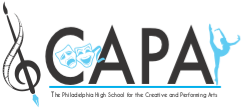 20201234567All Philadelphia Music Festival 7 pm Kimmel CenterWriters’ Café6 pm891011121314Home and School Meeting 6 pmInterim ReportsSenior Theater Show63:30 pmSenior Theater Show 6pm15161718192021Orchestra  Concert6 pmSt. Patrick’s DayFilm Fest 3;30Film Fest 6 pmCollege Fair @ CAPA22232425262728Musical Tech WeekFreshman Theater Show 6 pmFreshman Theater Show 6 pmDance Senior Showcase293031Musical Tech WeekHome and School Meeting 6 pmTickets  on sale for The Wiz!Parents:  WE need you! Please come to volunteer to help out with the musical. 